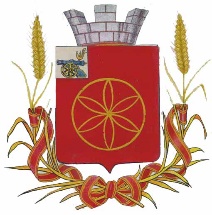 АДМИНИСТРАЦИЯ МУНИЦИПАЛЬНОГО ОБРАЗОВАНИЯРУДНЯНСКИЙ РАЙОН СМОЛЕНСКОЙ ОБЛАСТИП О С Т А Н О В Л Е Н И Е  от 15.02.2023 № 46        В соответствии с Уставом муниципального образования Руднянский район Смоленской области        Администрация муниципального образования Руднянский район Смоленской области   п о с т а н о в л я е т:        Внести в постановление Администрации муниципального образования  Руднянский район Смоленской области от 24.10.2018 года № 375 «Об утверждении перечня  земельных участков, предоставляемых гражданам, поставленным на учет, для индивидуального жилищного строительства из  земель, государственная собственность на которые не разграничена на территории муниципального образования Руднянский район Смоленской области (за исключением муниципального образования Голынковского городского поселения Руднянского района Смоленской области)» следующие изменения:                           - в пункте 1 в абзаце 2 слова «кадастровый номер 67:16:0150105:191, расположенный по адресу: Смоленская область, г. Рудня, ул. Мира, 9» заменить словами «кадастровый номер 67:16:0150105:321, расположенный по адресу: Российская Федерация, Смоленская область, Руднянский район, Руднянское городское поселение, г. Рудня, ул. Мира, земельный участок 9»;         - в пункте 1 в абзаце 3 слова «кадастровый номер 67:16:0150105:188, расположенный по адресу: Смоленская область, г. Рудня, ул. Мира, 11» заменить словами «кадастровый номер 67:16:0150105:320, расположенный по адресу: Российская Федерация, Смоленская область, Руднянский район, Руднянское городское поселение, г. Рудня, ул. Мира, земельный участок 11».       2. Настоящее постановление вступает в силу с момента его подписания и подлежит опубликованию в газете «Смоленская газета», а также размещению на официальном сайте муниципального образования Руднянский район Смоленской области http://рудня.рф.И.п. Главы  муниципального образования                                                                     Руднянский  район  Смоленской  области                                                        С.Е. Брич  О внесении изменений в  постановление Администрации  муниципального  образования  Руднянский   район  Смоленской  области  от  24.10.2018  № 375  «Об утверждении  перечня  земельных участков, предоставляемых гражданам, поставленным на учет, для индивидуального жилищного строительства из  земель, государственная собственность на которые не разграничена на территории муниципального образования Руднянский район Смоленской области (за исключением муниципального образования Голынковского городского поселения Руднянского района Смоленской области)»